Avis de publication
Conformément à l’article L1313-1 du Code de la Démocratie Locale et de la Décentralisation, le Collège communal porte à la connaissance du public que :Le compte de la Régie foncière communale de l’exercice 2020 a été approuvé en séance du Conseil communal du 25 mai 2021.Le dossier peut être consulté à l’Administration communale d’Ittre, rue de la Planchette 2 à 1460 Ittre, au service des Finances, du lundi au vendredi, de 9h à 12h.Le présent avis est publié pour une durée de 10 jours à dater du 02 juin  2021.Ittre, le 02 juin 2021PROVINCE DE BRABANTWALLONArrondissement de NIVELLESCOMMUNEdeITTRE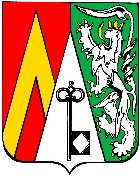 